Basic Concept in Electro chemistry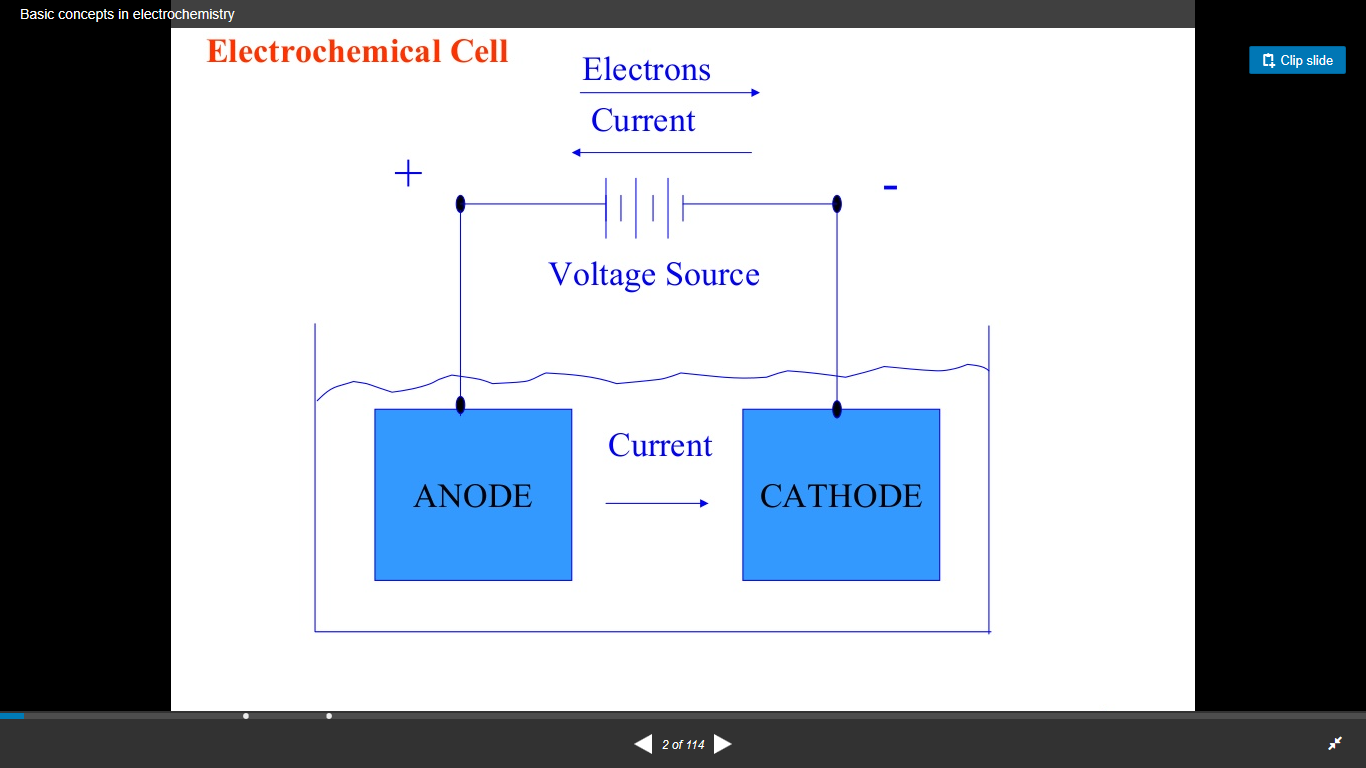 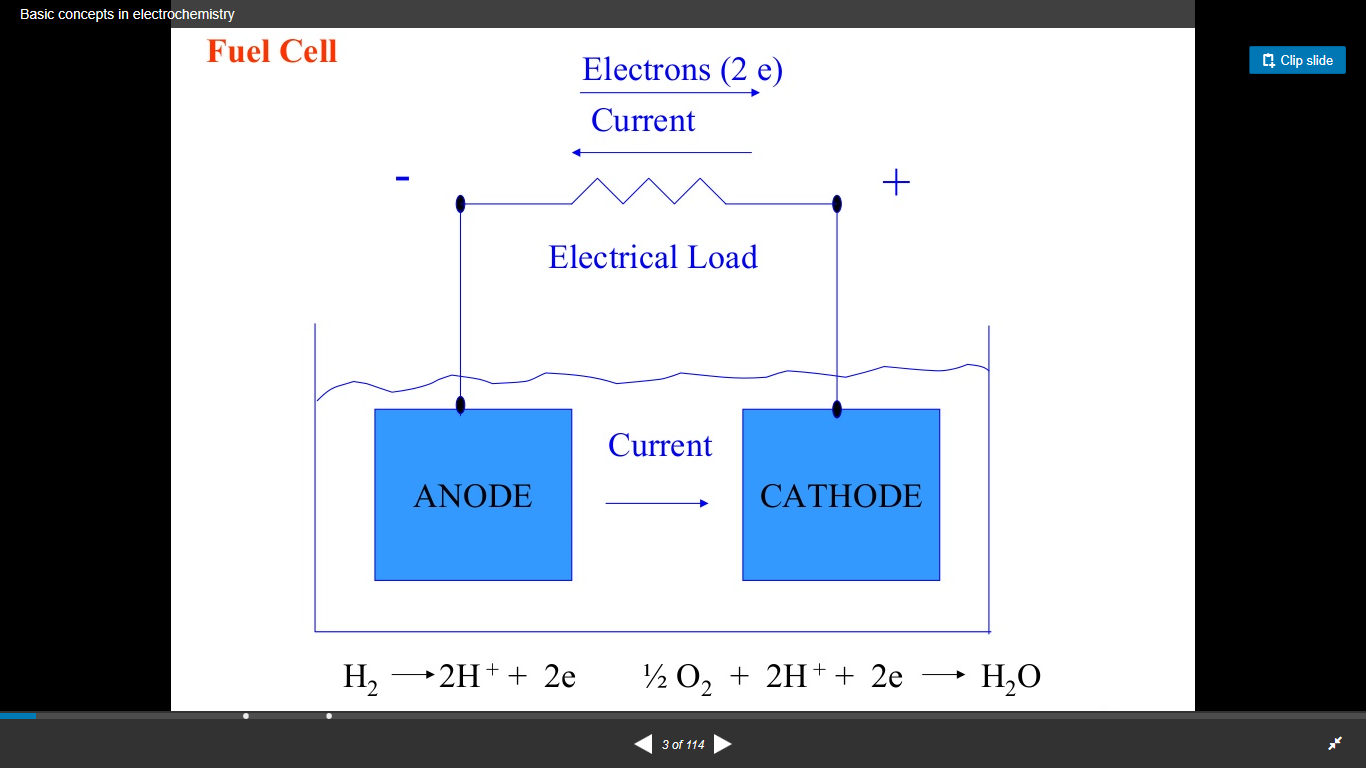 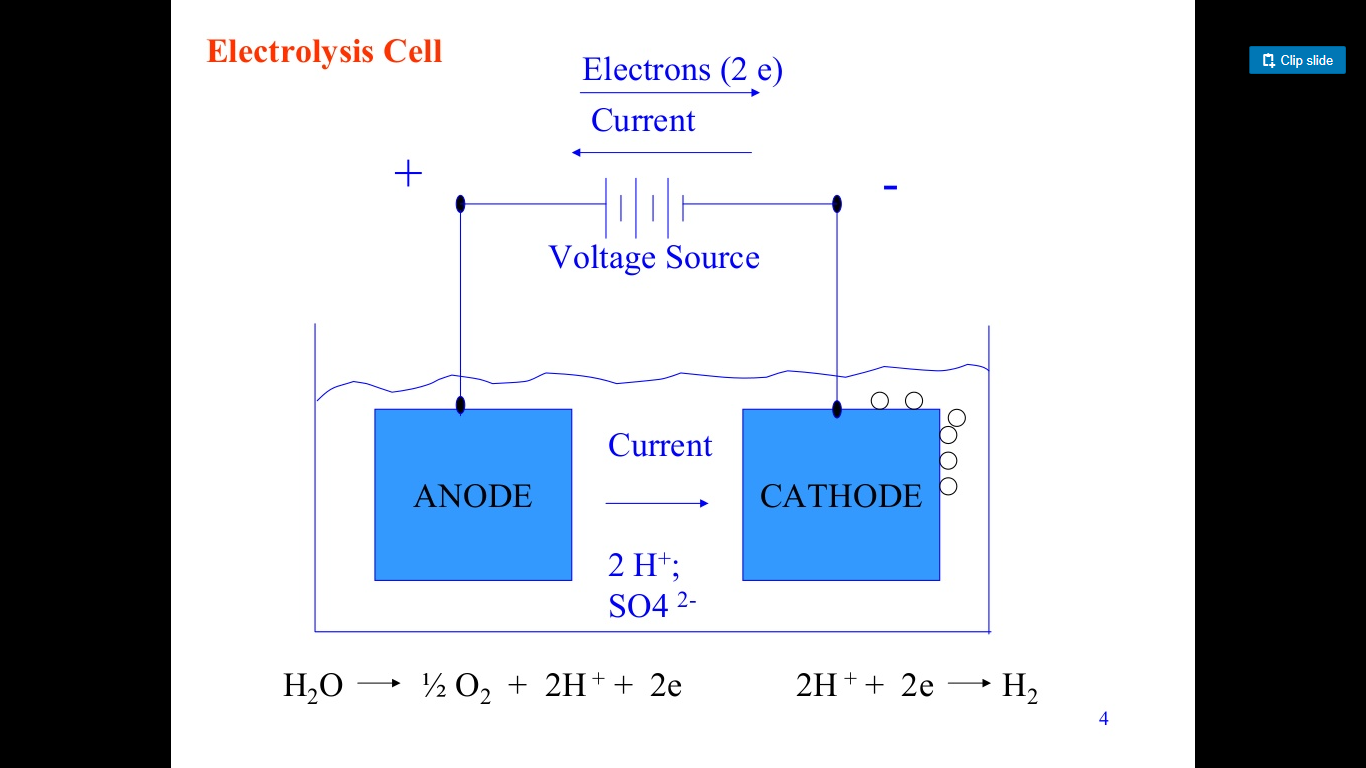 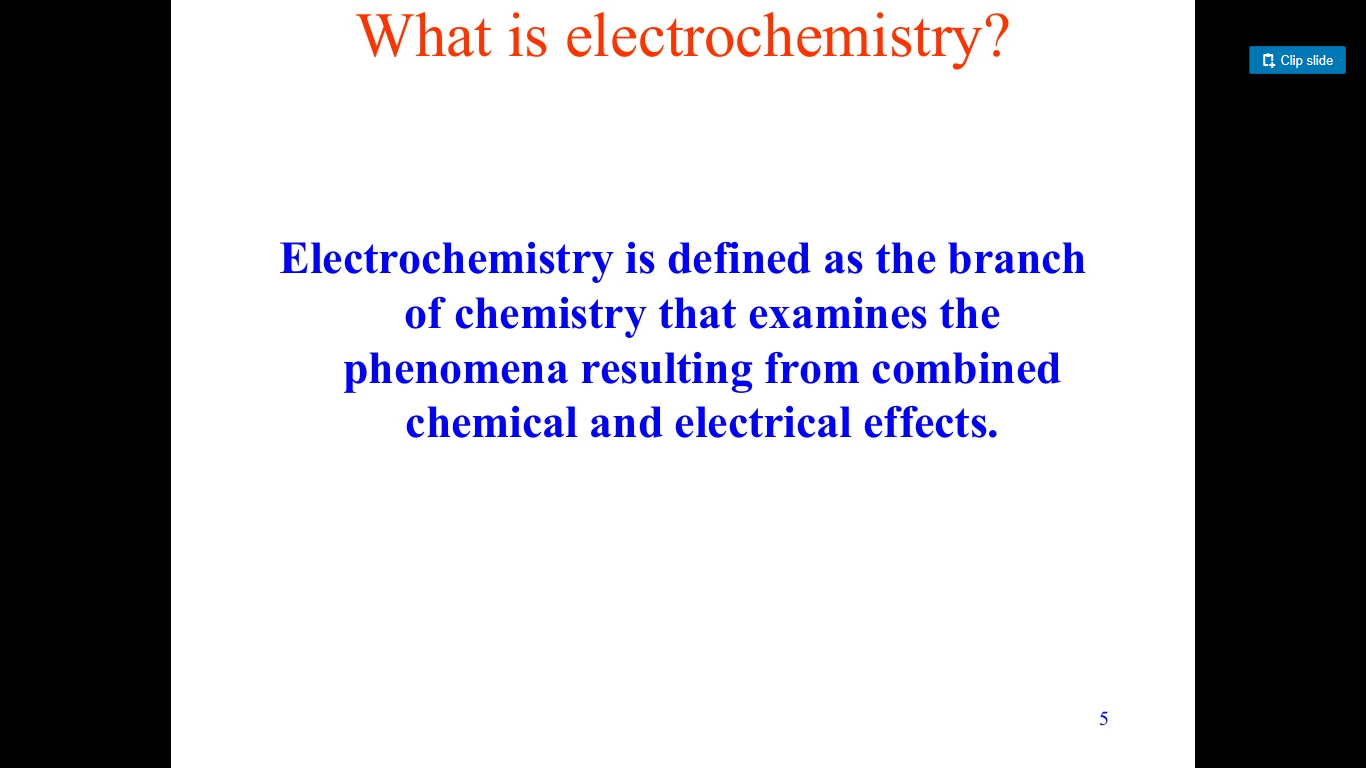 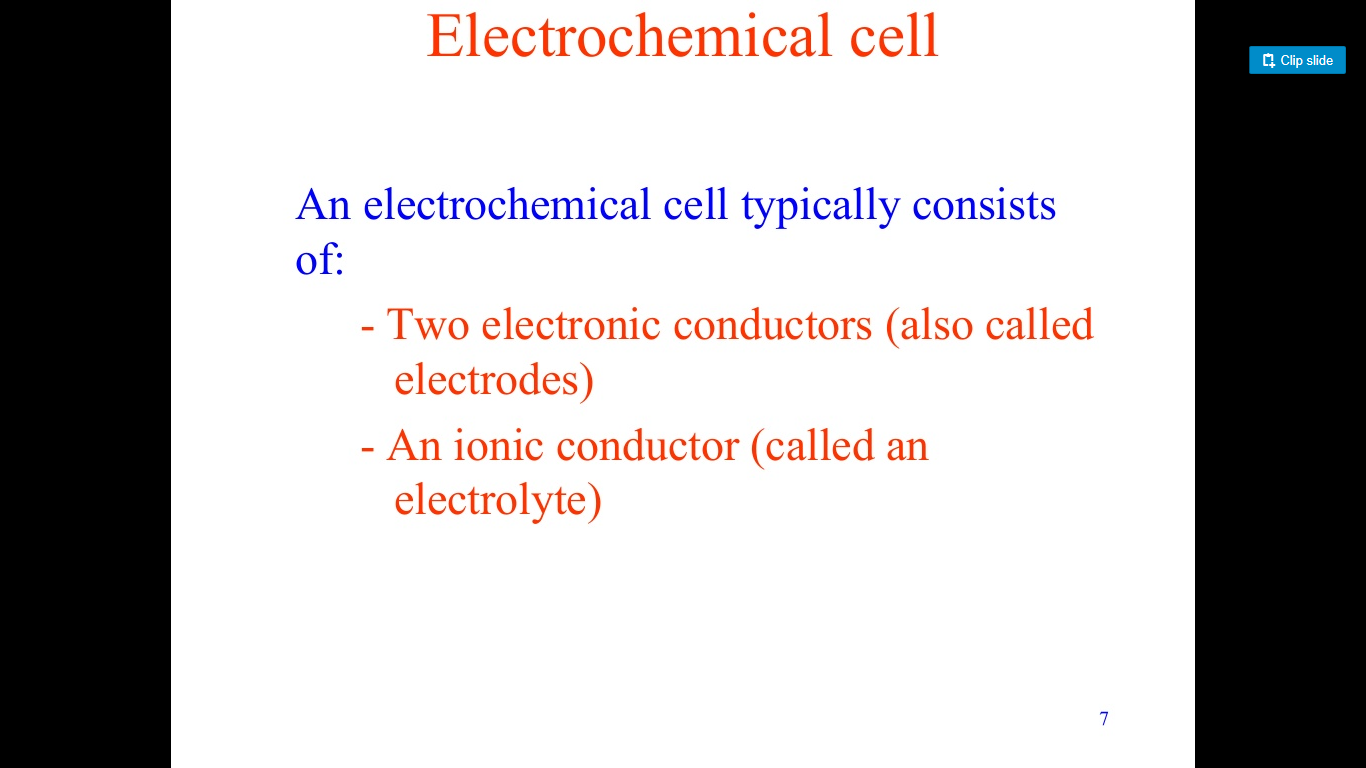 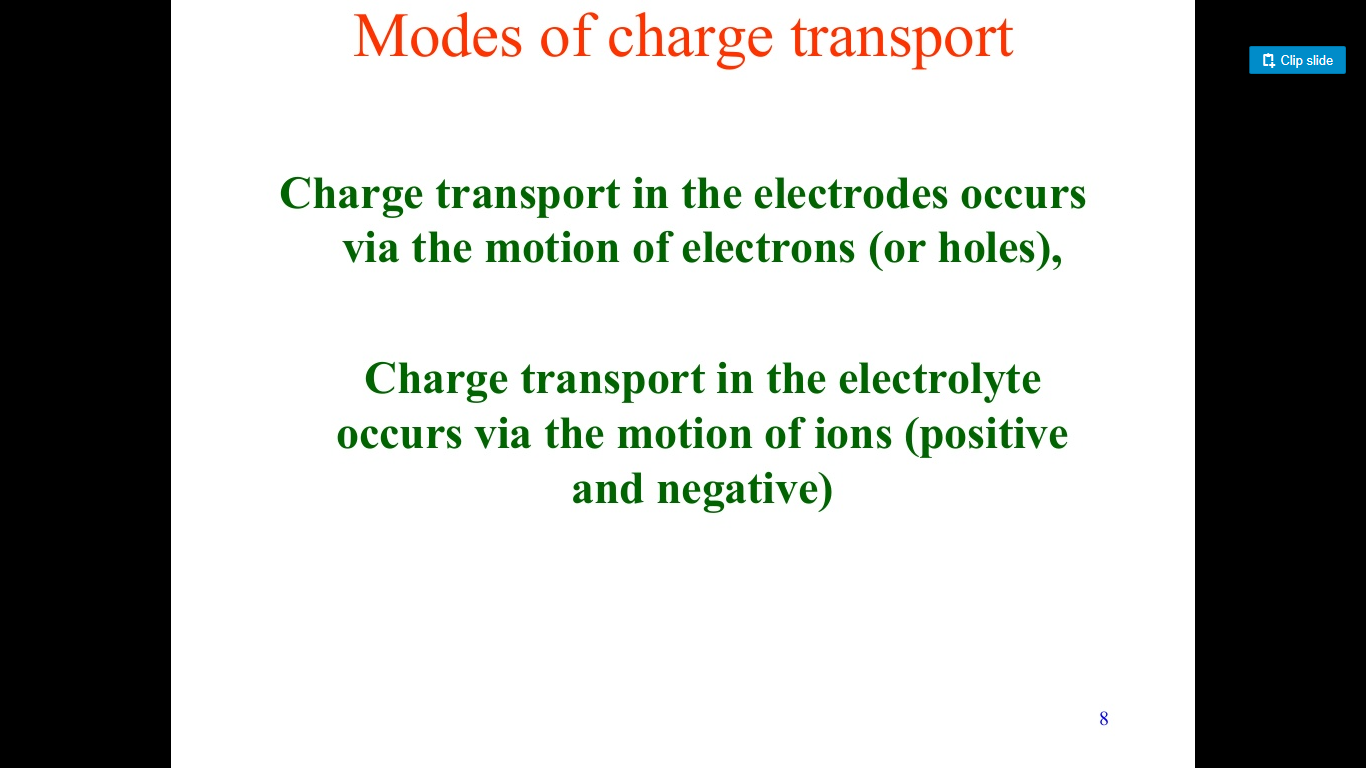 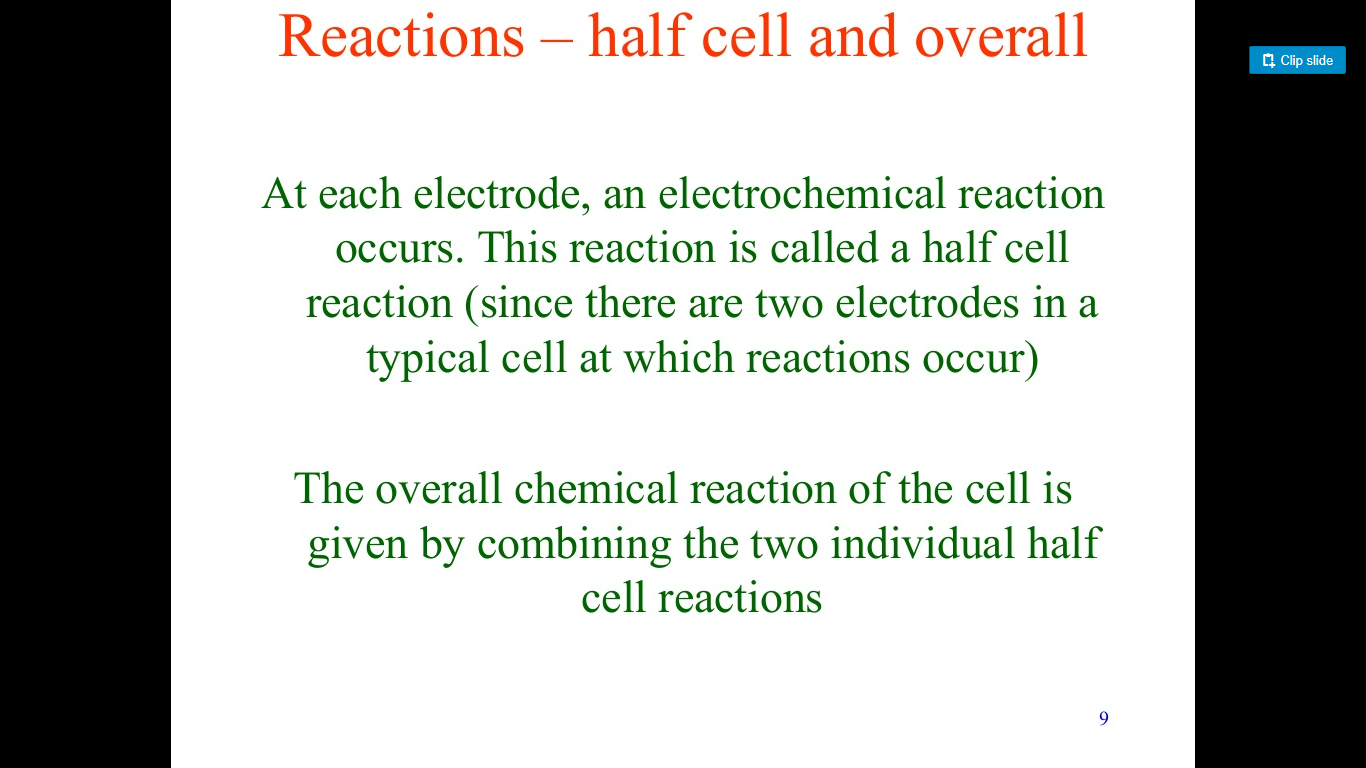 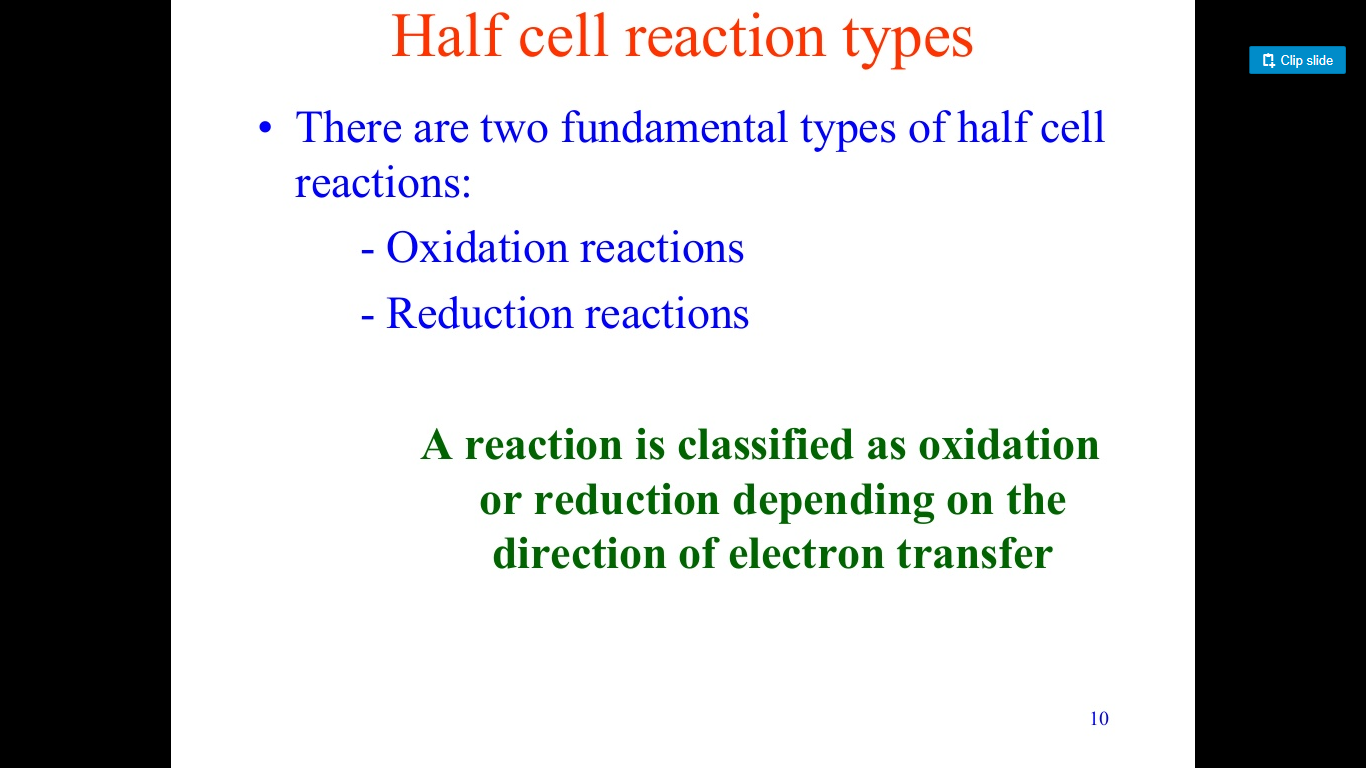 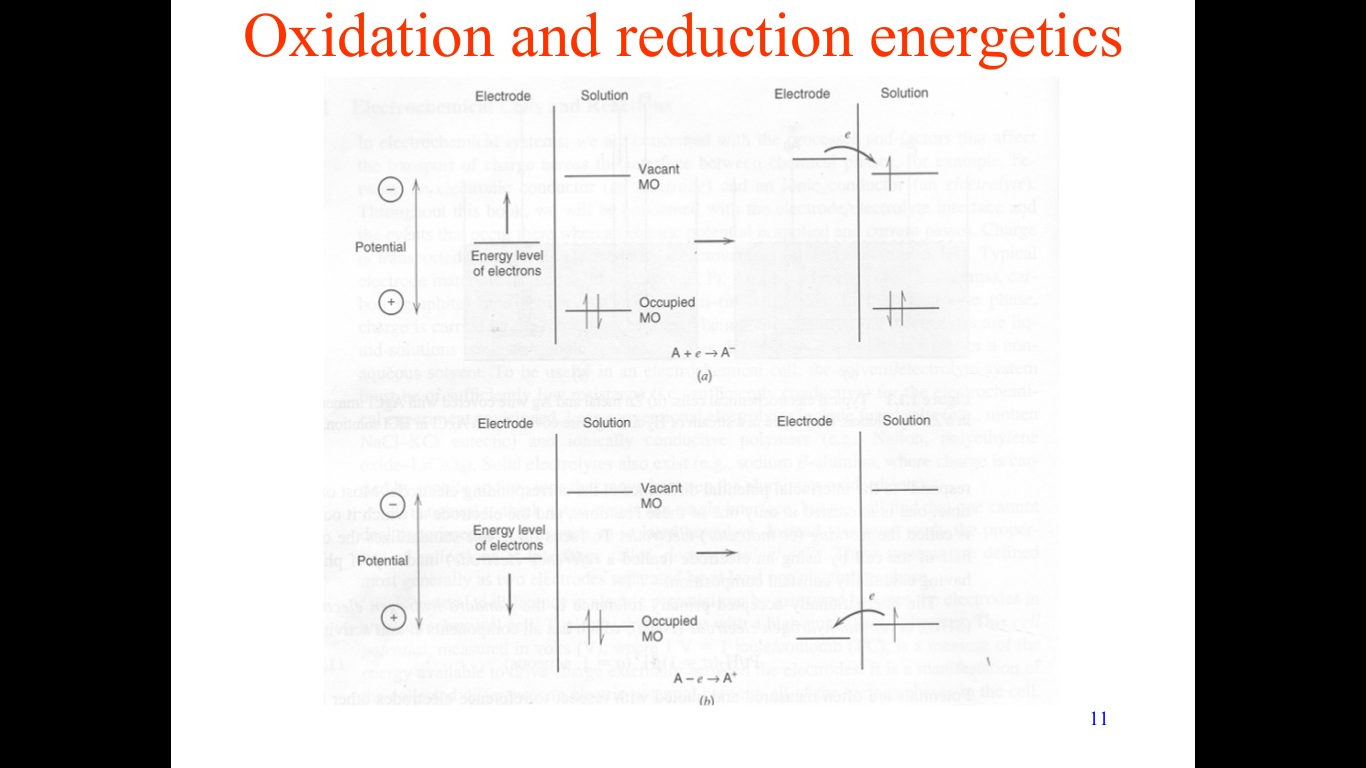 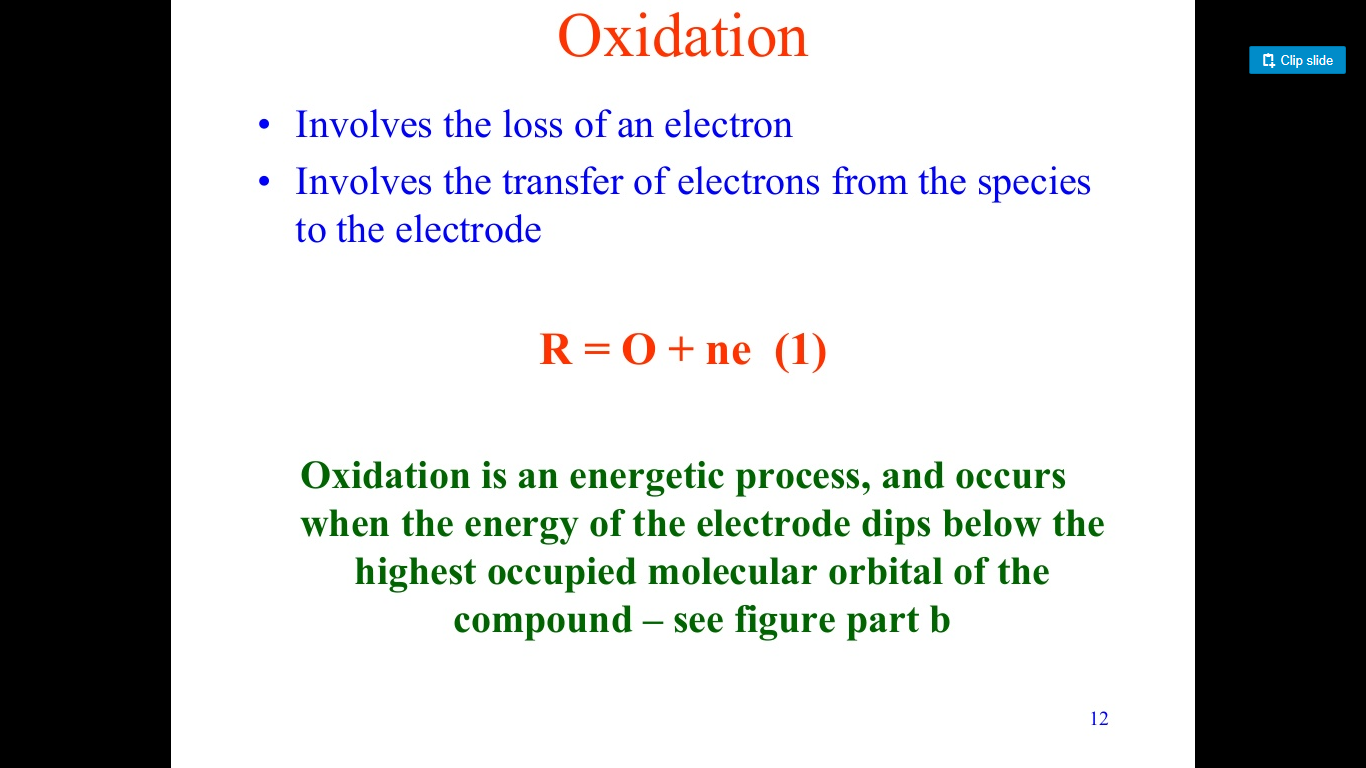 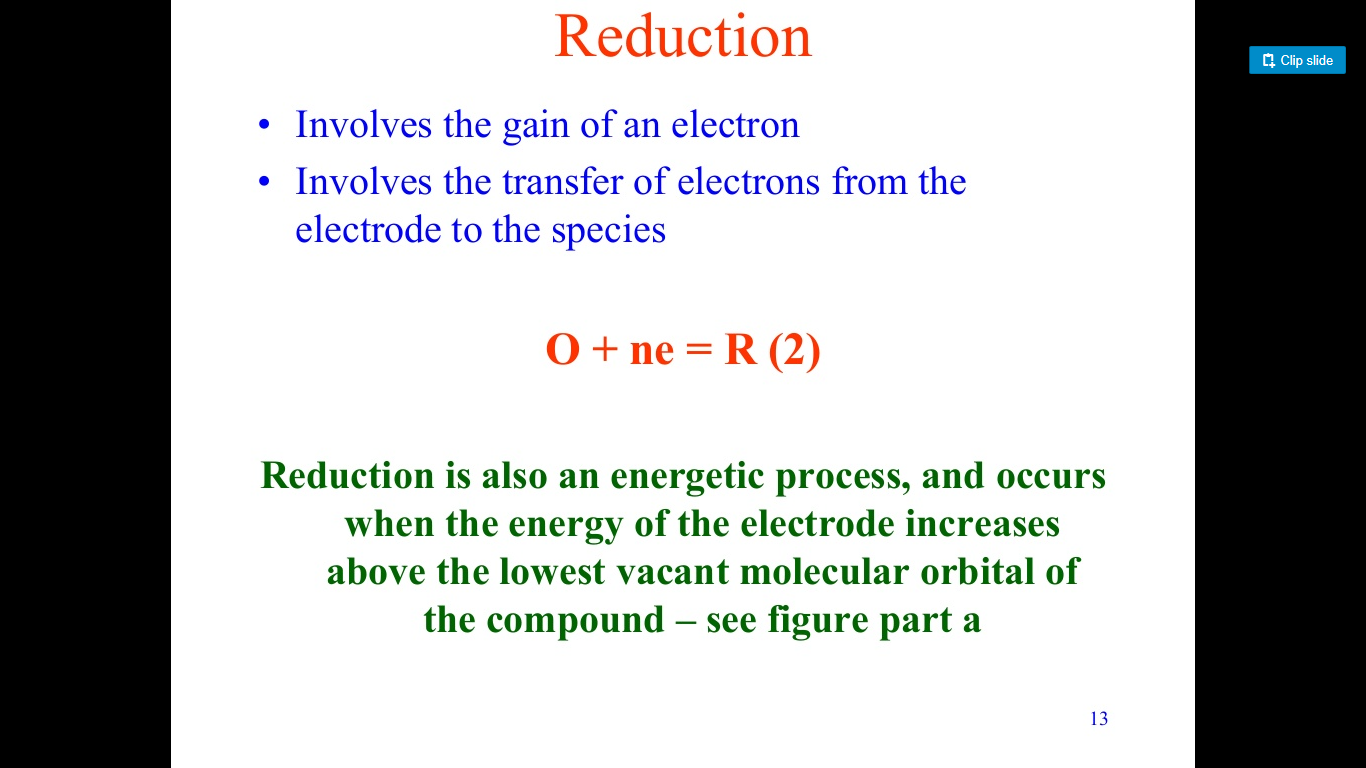 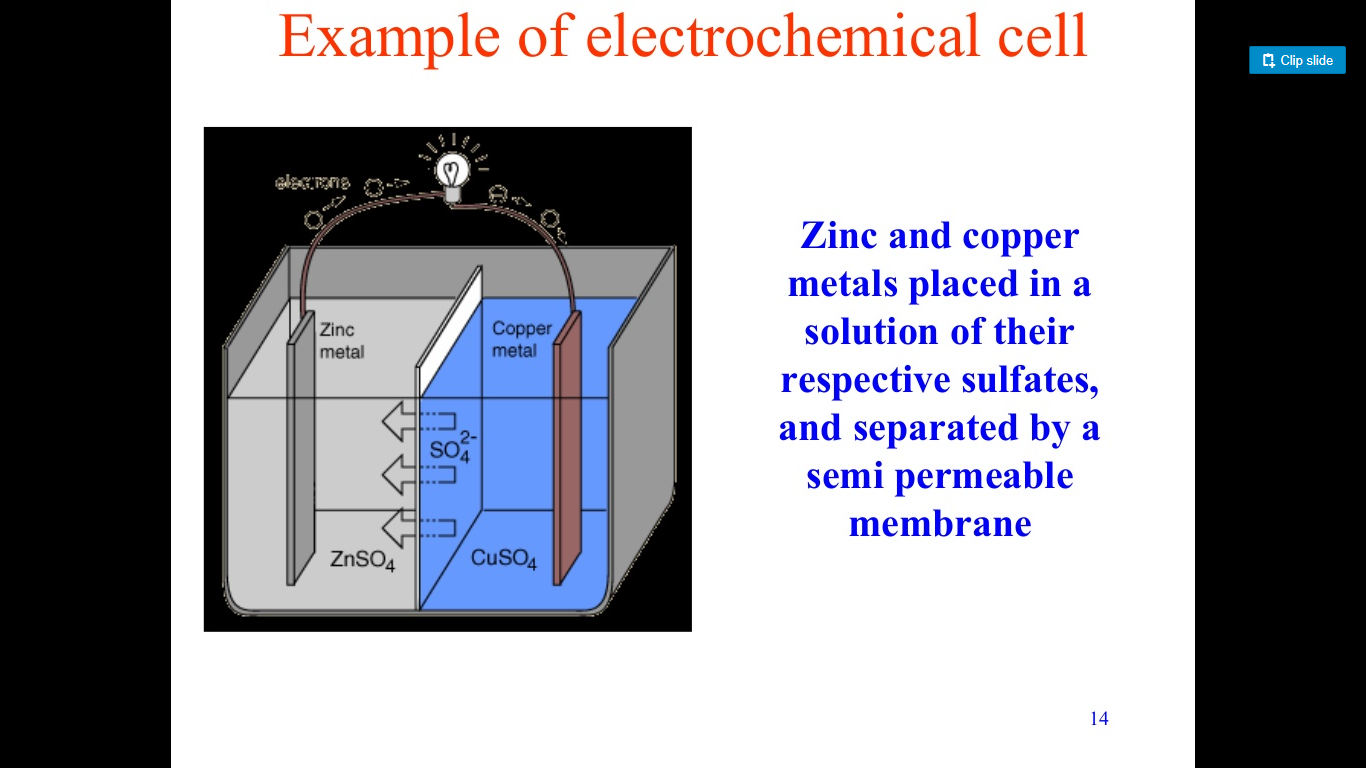 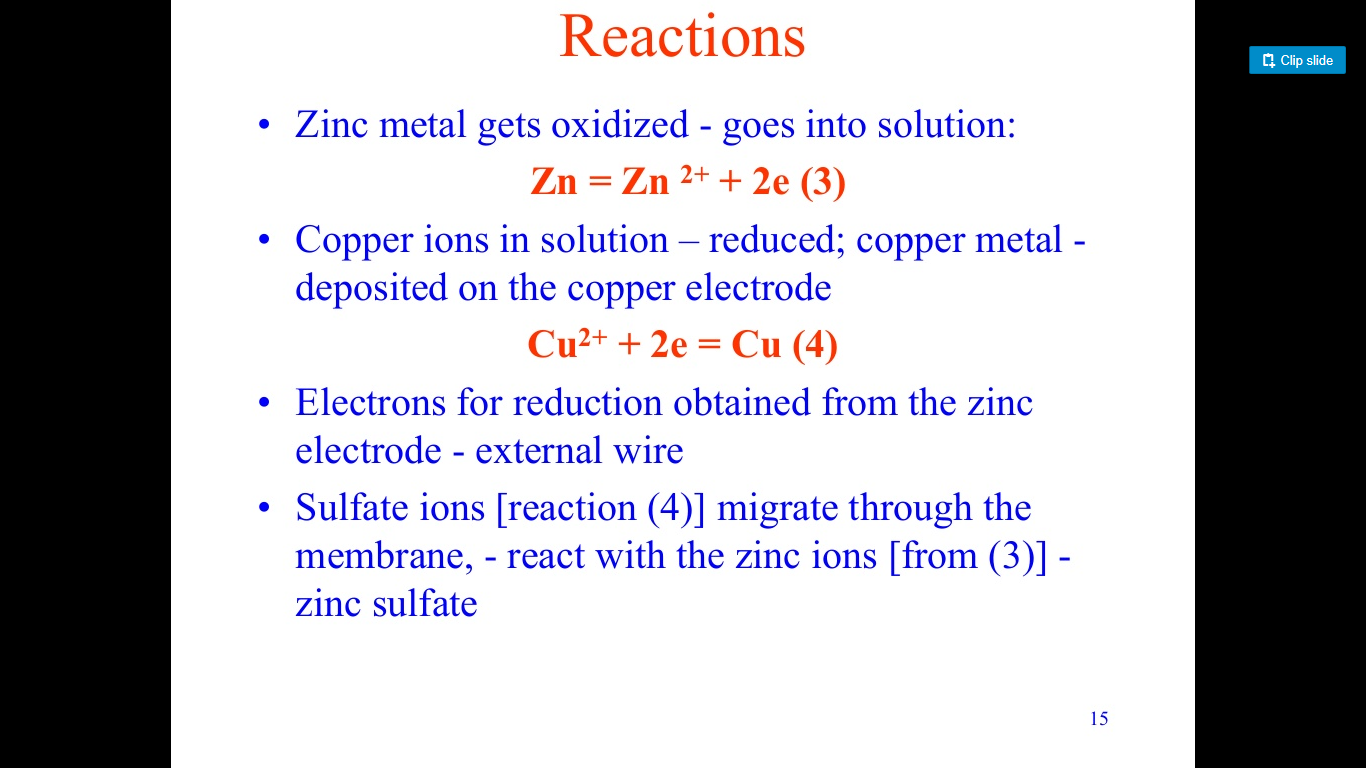 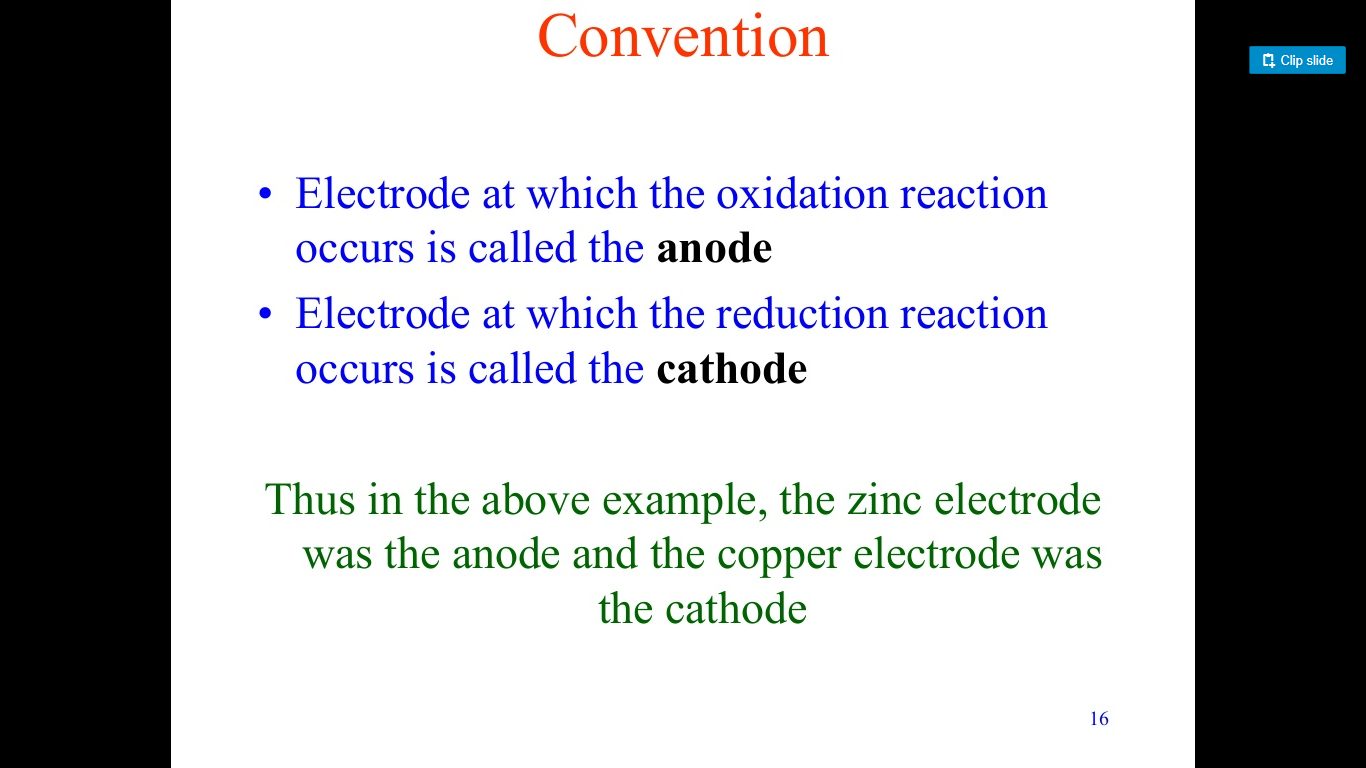 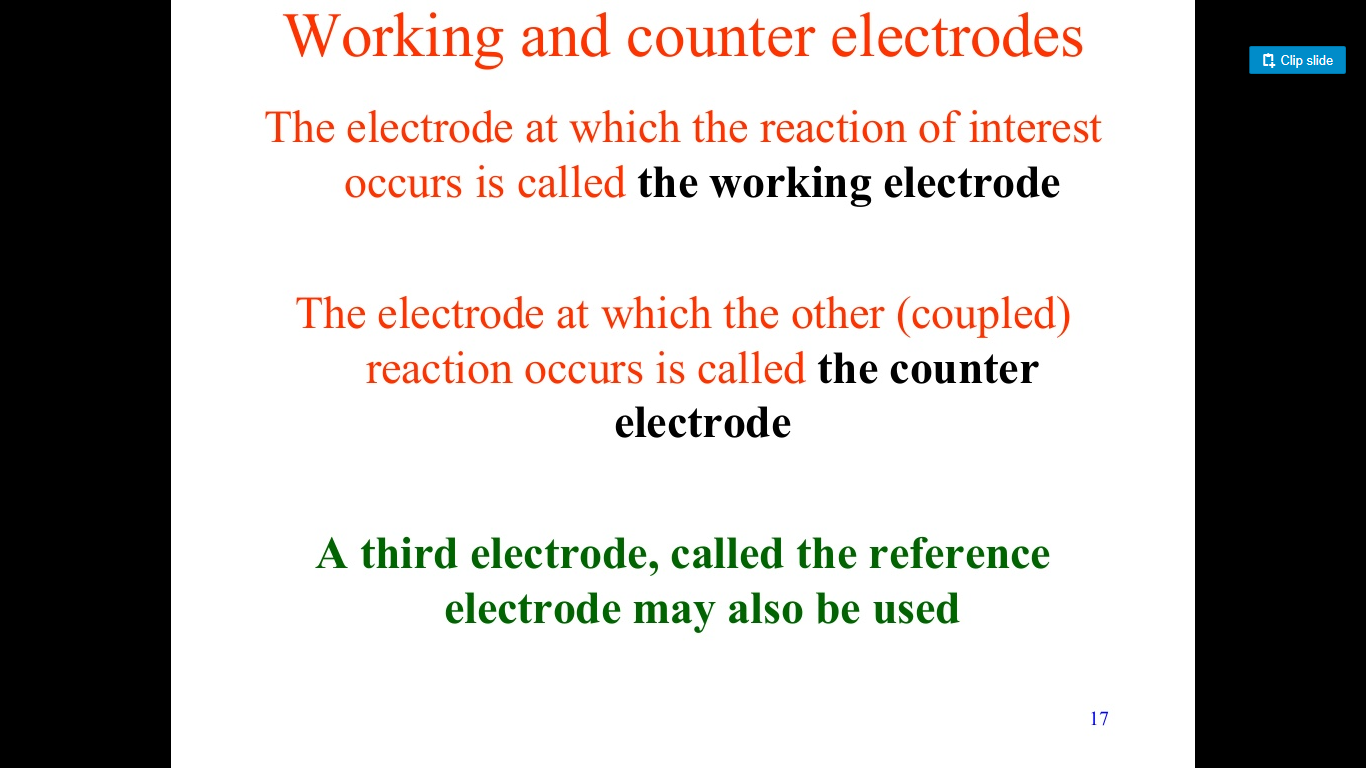 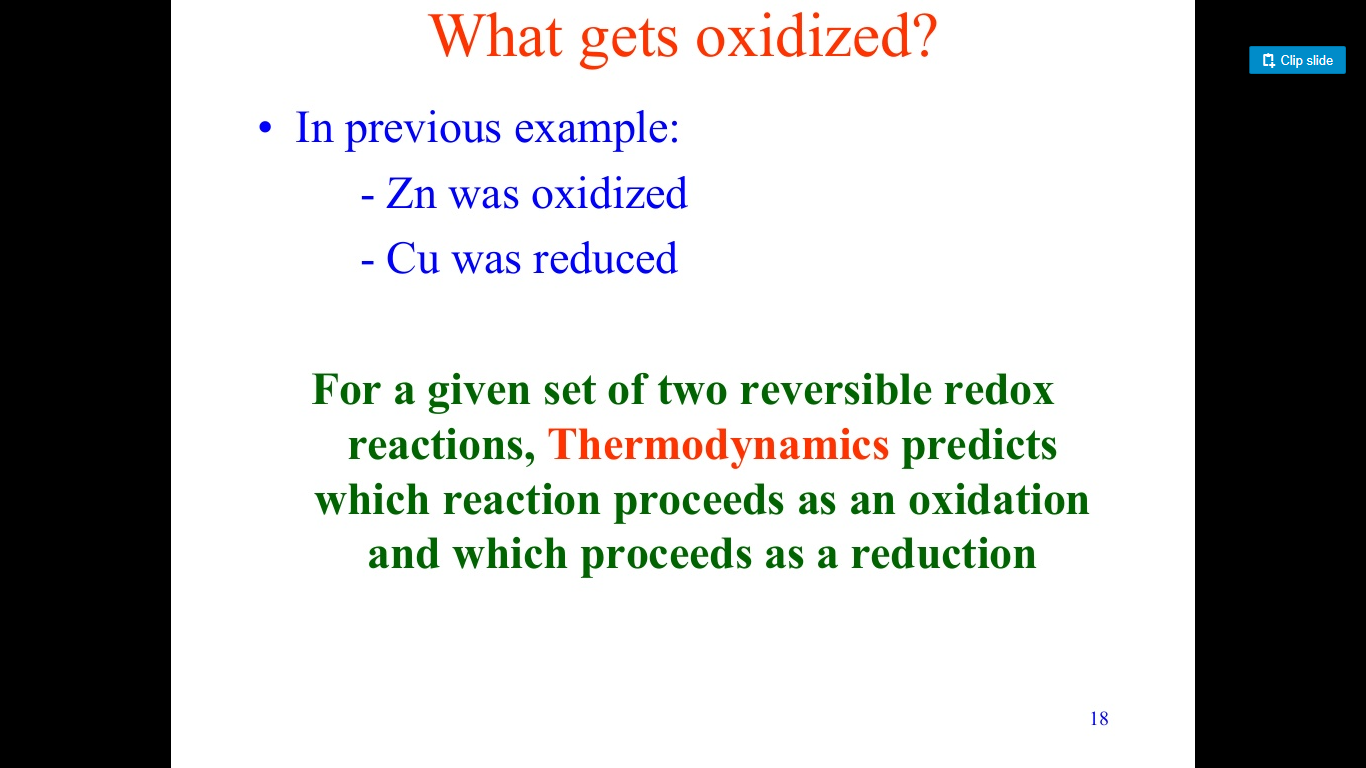 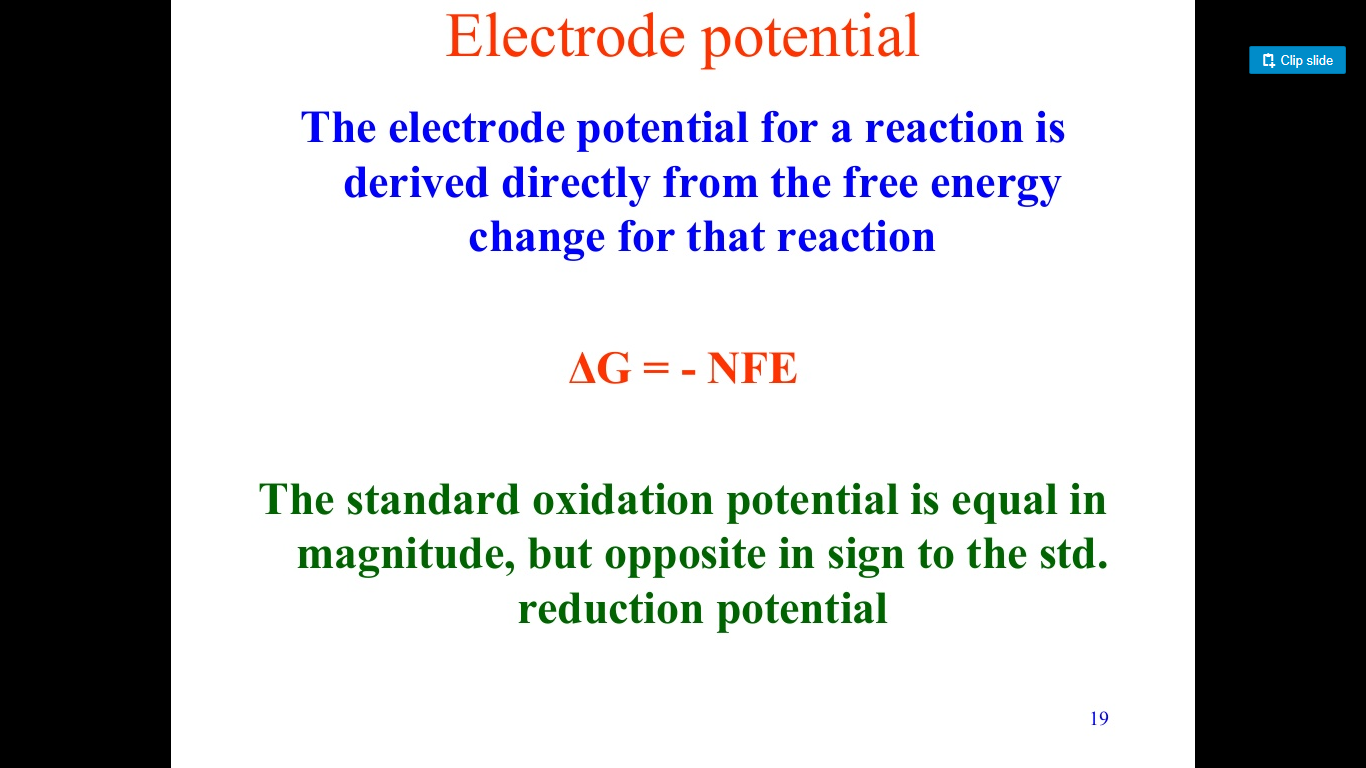 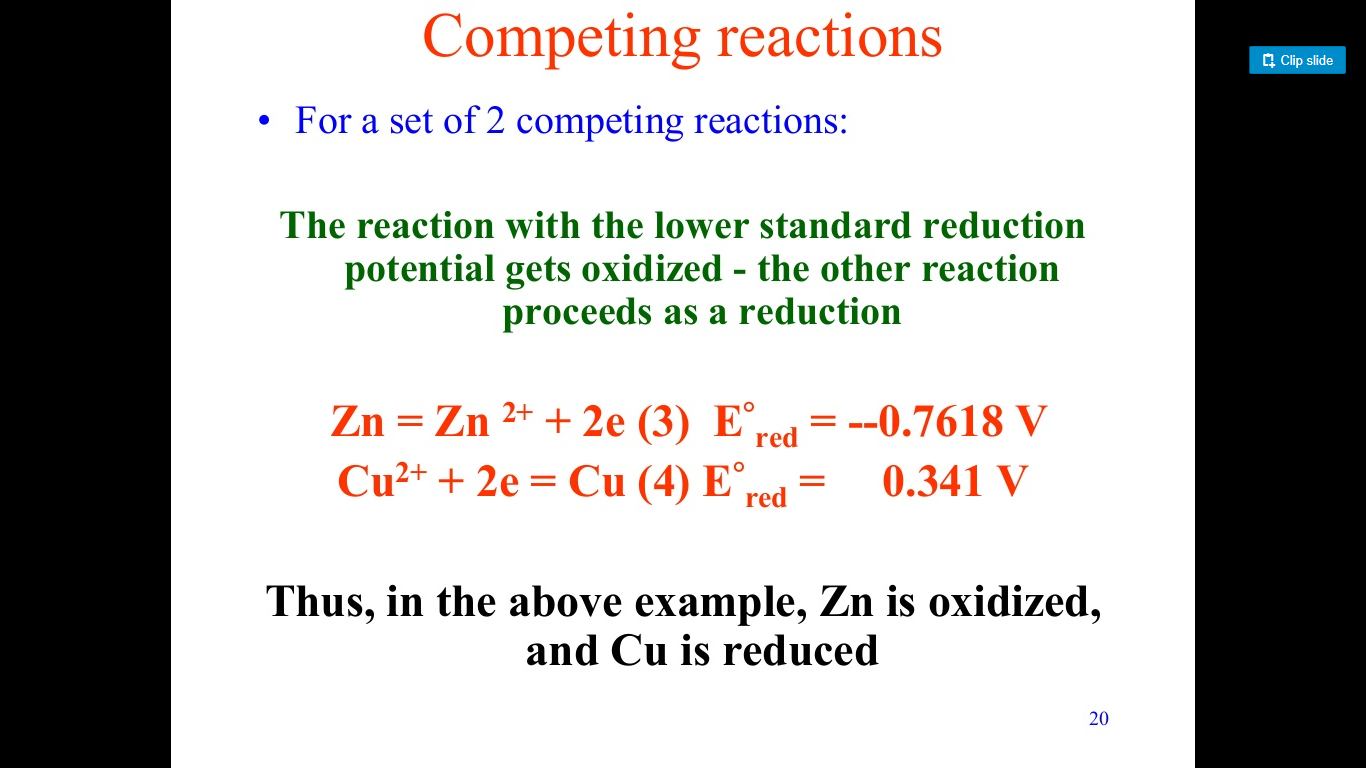 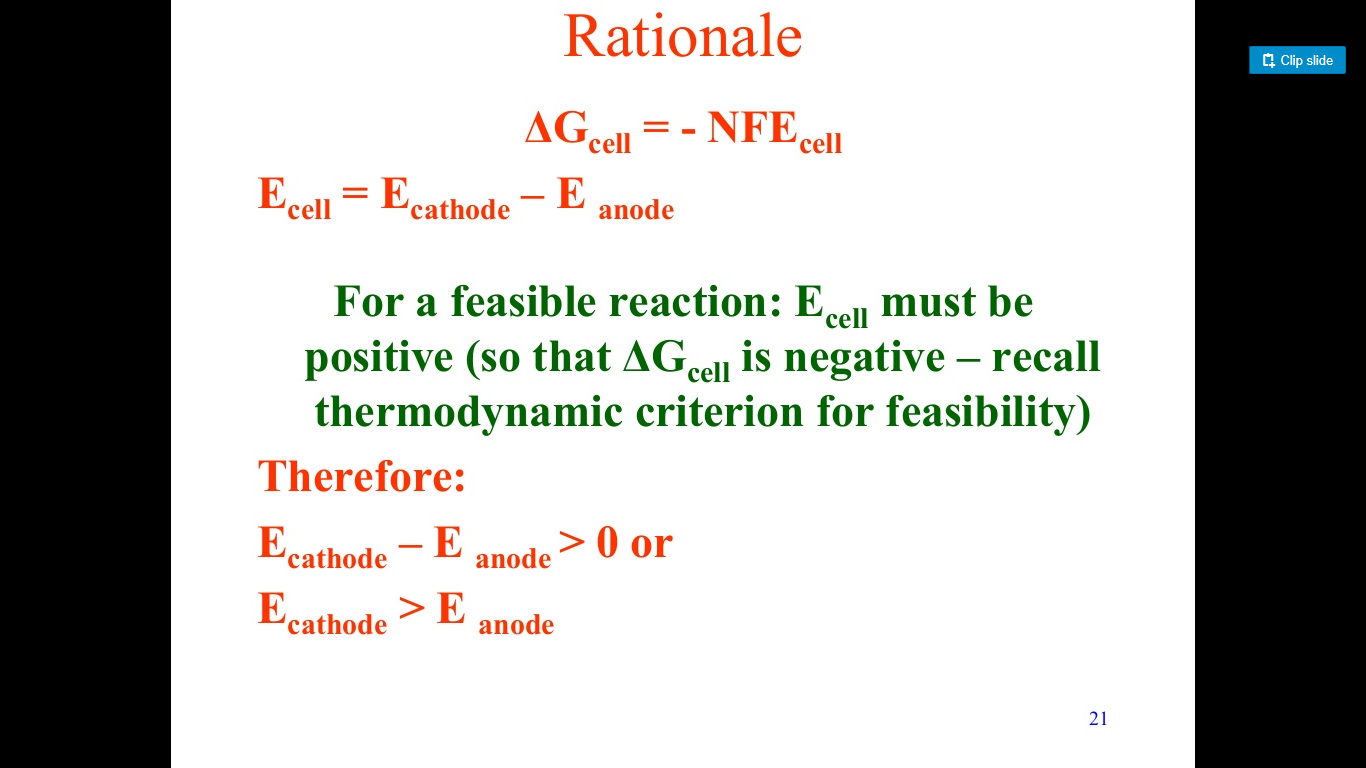 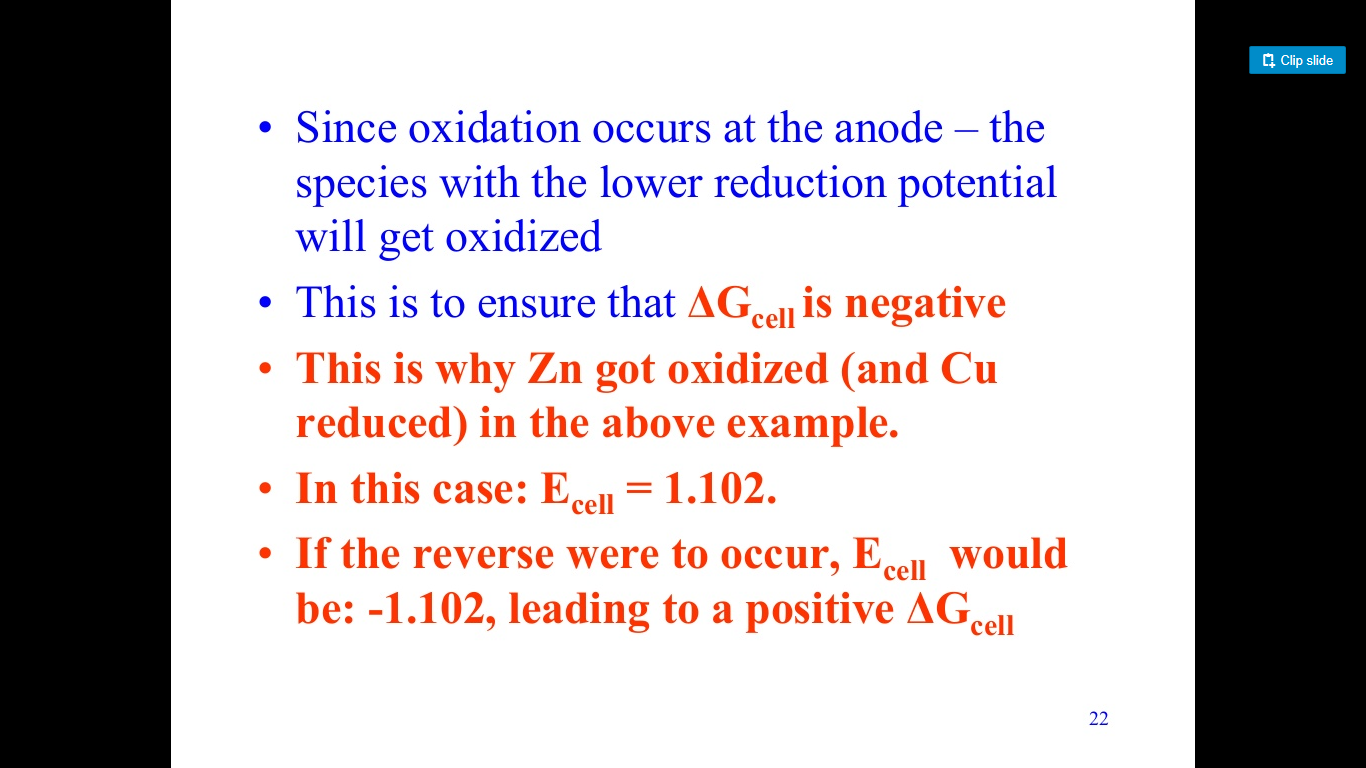 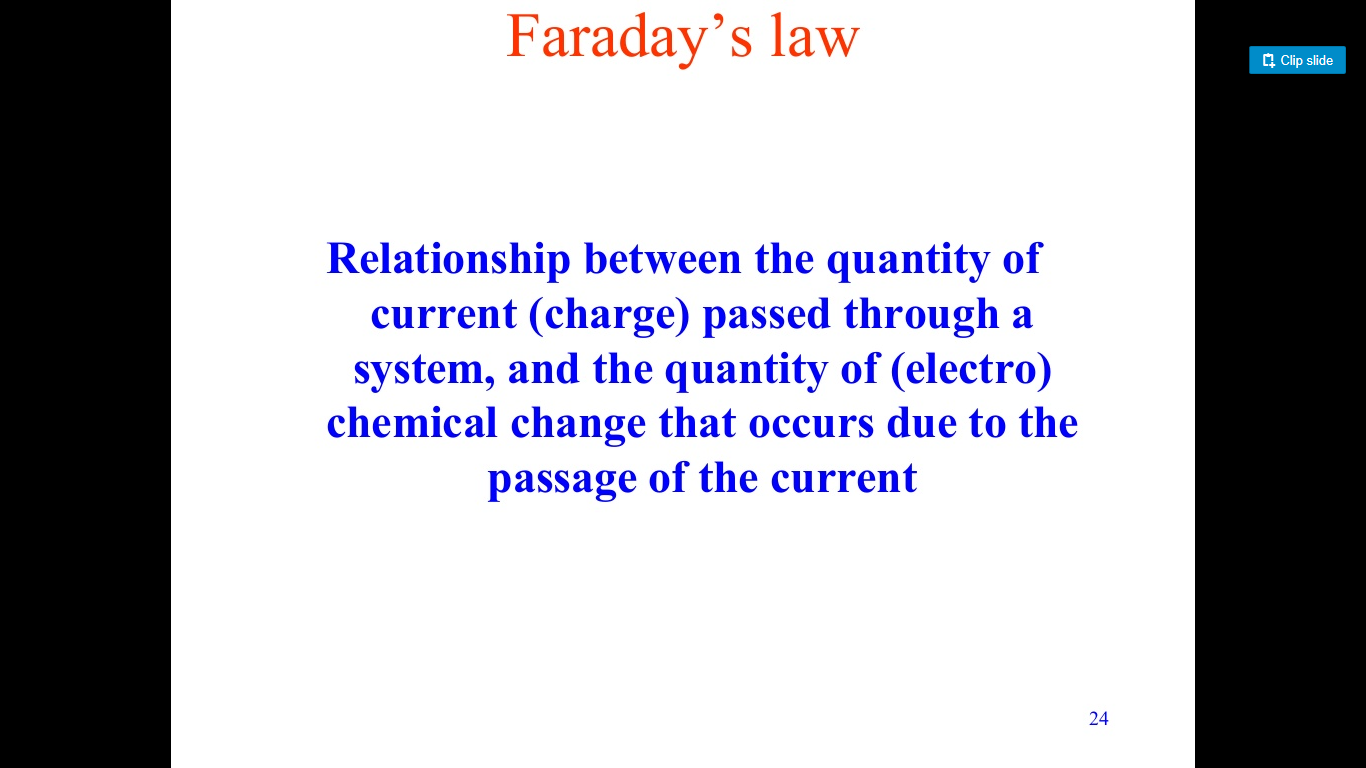 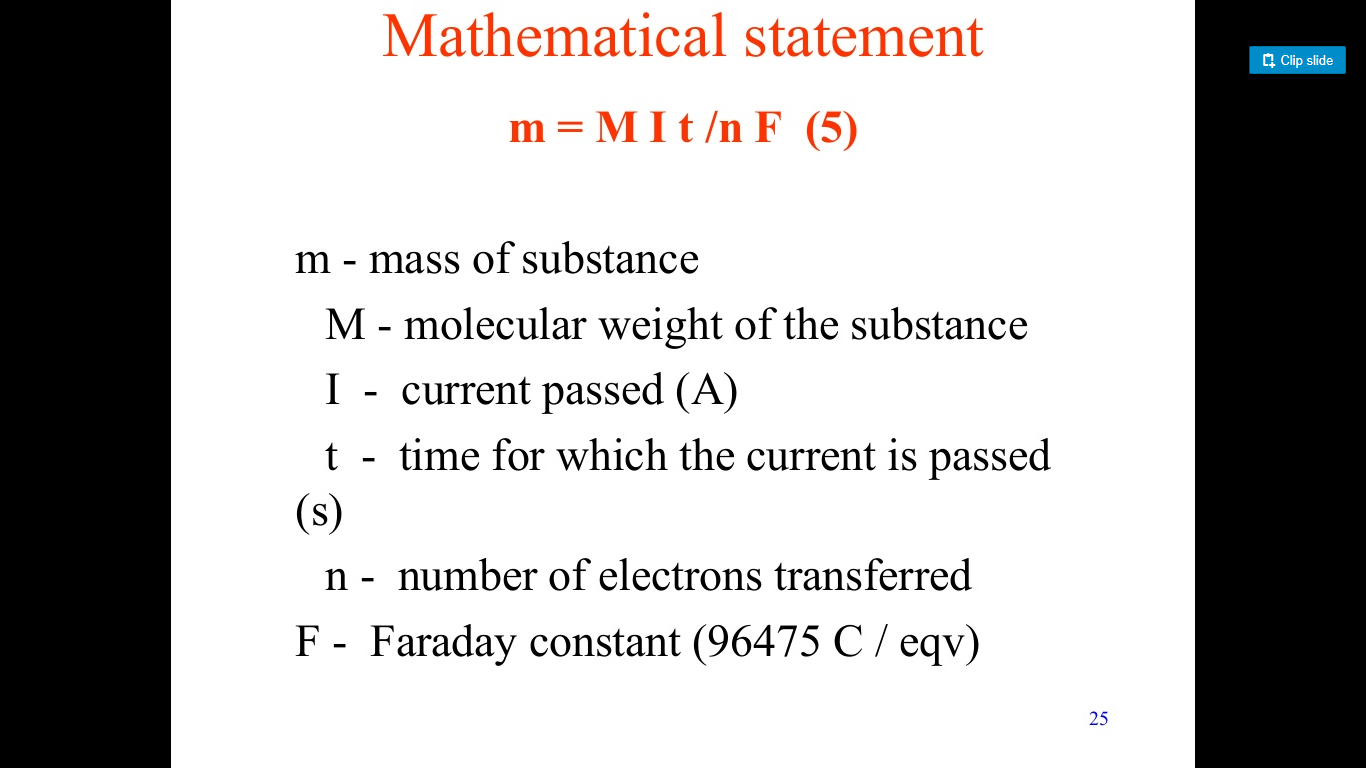 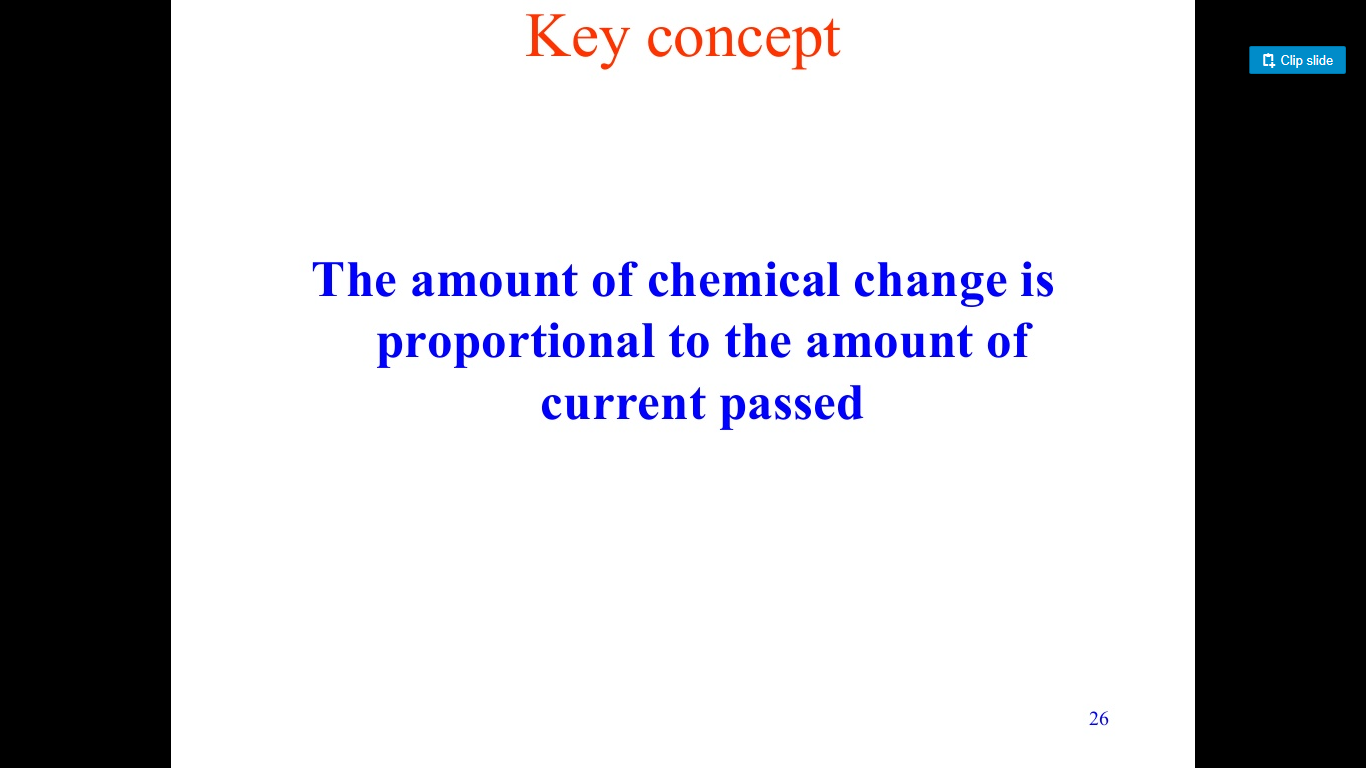 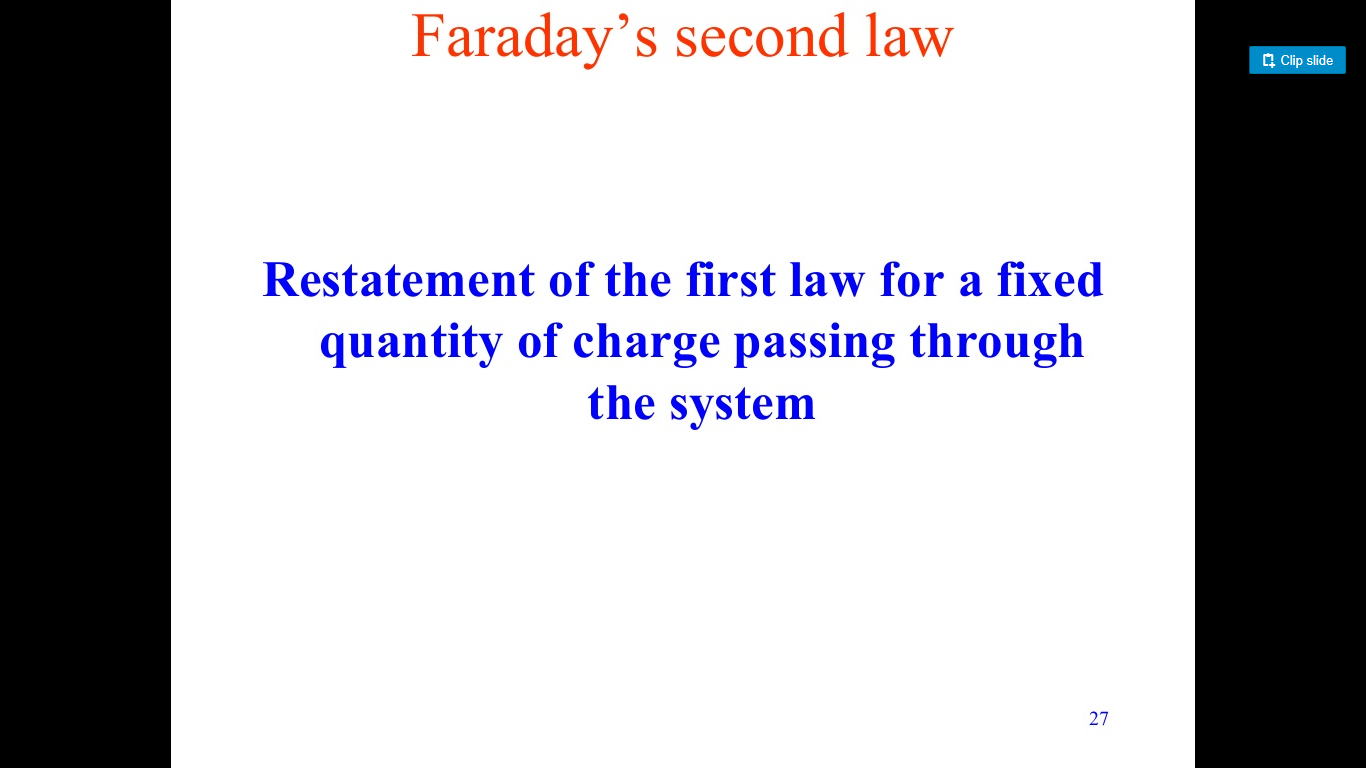 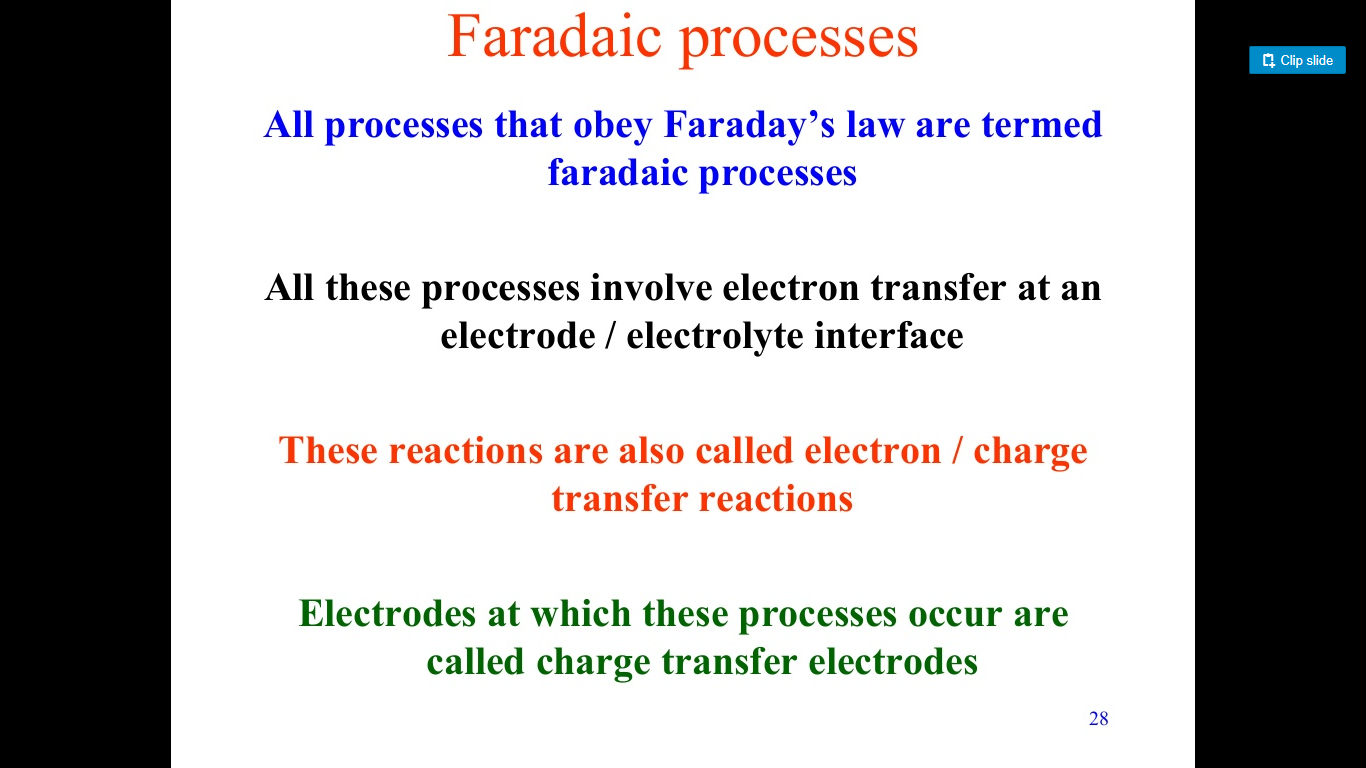 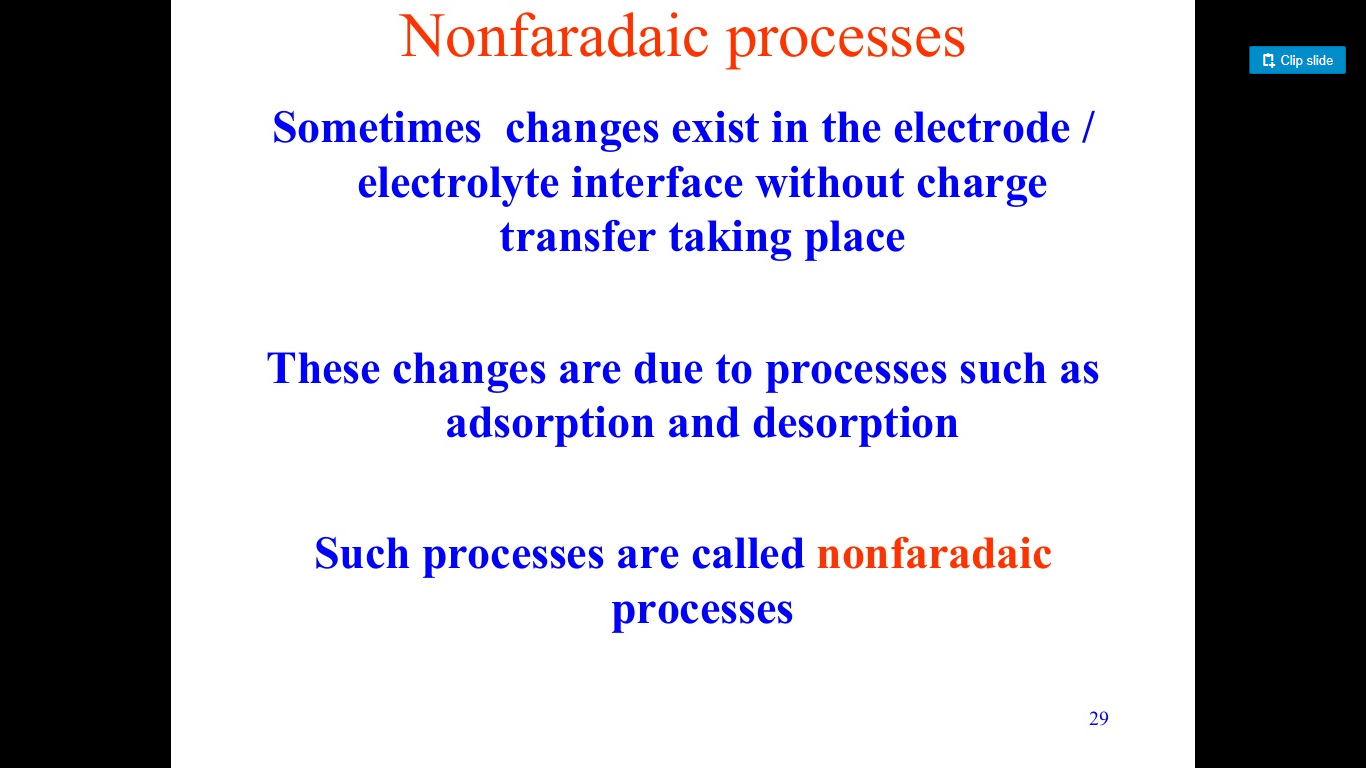 